Сумська міська радаВиконавчий комітетРІШЕННЯвід                      №  Про встановлення Комунальному підприємству «Міськводоканал» Сумської міської ради тарифу на теплову енергію, її виробництво, транспортування і постачання,  тарифів на послуги з  постачання теплової енергії і постачання гарячої водиРозглянувши заяву Комунального підприємства «Міськводоканал» Сумської міської ради від 31.05.2021 та лист від 31.05.2021 № 20/3619 щодо встановлення тарифу на теплову енергію, її виробництво, транспортування і постачання, тарифів на послуги з постачання теплової енергії і постачання гарячої води, відповідно до Законів України «Про житлово-комунальні послуги», «Про теплопостачання», постанови Кабінету Міністрів України                                              від 01.06.2011 № 869 «Про забезпечення єдиного підходу до формування тарифів на житлово-комунальні послуги», наказу Міністерства регіонального розвитку, будівництва та житлово-комунального господарства України від 12.09.2018                    № 239 «Про затвердження Порядку розгляду органами місцевого самоврядування розрахунків тарифів на теплову енергію, її виробництво, транспортування та постачання, а також розрахунків тарифів на комунальні послуги, поданих для їх встановлення», рішення Виконавчого комітету Сумської міської ради від 21.05.2019 № 286 «Про затвердження форм для розрахунків тарифів на теплову енергію, її виробництво, транспортування та постачання, а також розрахунків тарифів на комунальні послуги, поданих для їх встановлення», керуючись підпунктом 2 пункту «а» частини першої статті 28 Закону України «Про місцеве самоврядування в Україні», Виконавчий комітет Сумської міської радиВИРІШИВ:1. Встановити Комунальному підприємству «Міськводоканал» Сумської міської ради тариф на теплову енергію,  її виробництво, транспортування і постачання та тарифи на послуги з постачання теплової енергії і постачання гарячої води, що надаються мешканцям житлових будинків №№ 9, 9/3 за адресою: м. Суми, вул. Білопільський шлях на рівні:2Тариф   на  теплову  енергію для населення  - 2 393,70 грн за 1 Гкал (без ПДВ), за такими складовими:   тариф  на  виробництво теплової  енергії  - 1 753,28 грн за 1 Гкал (без ПДВ);   тариф на транспортування теплової енергії – 534,03 грн за 1 Гкал ( без ПДВ);   тариф   на   постачання   теплової   енергії   - 106,39 грн за 1 Гкал ( без ПДВ). Тариф на послугу з постачання теплової енергії – 2 872,44 грн за 1 Гкал                    (з ПДВ).- Тариф на послугу з постачання гарячої води -  163,26 грн/куб.м (з ПДВ).2. Встановити Комунальному підприємству «Міськводоканал» Сумської міської ради структуру тарифу на теплову енергію, її виробництво, транспортування і постачання згідно з додатками 1-4 до даного рішення.3. Комунальному підприємству «Міськводоканал» Сумської міської ради (Сагач А.Г.) щоквартально надавати Департаменту інфраструктури міста Сумської міської ради фактичні витрати згідно встановленої структури тарифу на теплову енергію, її виробництво, транспортування та постачання. 4. Комунальному підприємству «Міськводоканал» Сумської міської ради (Сагач А.Г.) повідомити споживачів про зміну тарифів на комунальні послуги у строк, що не перевищує 15 днів з дати введення їх у дію.5. Товариству з обмеженою відповідальністю «Міський єдиний інформаційно – розрахунковий центр» у відповідності до даного рішення рекомендувати  здійснювати нарахування  за послуги  Комунального підприємства «Міськводоканал» Сумської міської ради в межах території обслуговування.6. Тарифи, визначені пунктом 1 даного рішення, вводяться в дію з 01.10.2021 та застосовуються згідно з умовами договору, укладеного між споживачем комунальних послуг та виконавцем відповідно до діючого законодавства.7. Вважати таким, що втратило чинність рішення Виконавчого комітету Сумської міської ради від 18.08.2020 № 432 «Про встановлення Комунальному підприємству «Міськводоканал» Сумської міської ради тарифу на теплову енергію, її виробництво, транспортування і постачання та тарифу на послугу з  постачання гарячої води».38. Рішення набирає чинності з моменту оприлюднення на офіційному вебсайті Сумської міської ради.9. Контроль за виконанням даного рішення покласти на заступника міського голови з питань діяльності виконавчих органів ради Войтенка М.Г.Міський голова 								       О.М. ЛисенкоЖурба О.І. 700 590Розіслати: Журба О.І., Войтенко М.Г., Сагач А.Г., ТОВ «МЄІРЦ» ЛИСТ ПОГОДЖЕННЯдо проєкту рішення Виконавчого комітету Сумської міської ради«Про встановлення Комунальному підприємству «Міськводоканал» Сумської міської ради тарифу на теплову енергію, її виробництво, транспортування і постачання, тарифів на послуги з  постачання теплової енергії і постачання гарячої води»Проєкт рішення підготовлено з урахуванням вимог Закону України «Про доступ до публічної інформації» та закону України «Про захист персональних даних»________________ О.І. Журба                          4      Додаток 1до рішення Виконавчого                                                                               комітету                                                                                        від              №Структура тарифу на теплову енергію КП «Міськводоканал» СМР для потреб населення житлових будинків №№ 9, 9/3 за адресою: м. Суми, вул. Білопільський шлях                                                                                                                                          без ПДВДиректор Департаментуінфраструктури міста							              О.І. Журба5       Додаток 2   до рішення Виконавчого                                                                                комітету                                                                                        від              №Структура тарифу на виробництво теплової енергії КП «Міськводоканал» СМР для потреб населення житлових будинків №№ 9, 9/3 за адресою: м. Суми, вул. Білопільський шлях                                                                                                                                        без ПДВДиректор Департаментуінфраструктури міста							              О.І. Журба6      Додаток 3до рішення Виконавчого                                                                                комітету                                                                                        від              №Структура тарифу на транспортування теплової енергії КП «Міськводоканал» СМР для потреб населення житлових будинків №№ 9, 9/3 за адресою: м. Суми, вул. Білопільський шлях                                                                                                                                     без ПДВДиректор Департаментуінфраструктури міста							              О.І. Журба7      Додаток 4до рішення Виконавчого                                                                                комітету                                                                                        від              №Структура тарифу на постачання теплової енергії КП «Міськводоканал» СМР для потреб населення житлових будинків №№ 9, 9/3 за адресою: м. Суми, вул. Білопільський шлях                                                                                                              без ПДВДиректор Департаментуінфраструктури міста							              О.І. Журба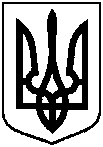                   Проєкт                    оприлюднено               «__»_________ 2021 р.Заступник міського головиз питань діяльності виконавчихорганів радиМ.Г. ВойтенкоДиректор Департаменту інфраструктури міста Сумської міської радиО.І. ЖурбаГоловний спеціаліст – юрисконсульт відділу юридичного та кадрового забезпечення Департаменту інфраструктури міста Сумської міської ради                              Н.М. ОвчаренкоНачальник відділу протокольної роботи та контролю Сумської міської радиЛ.В. МошаВ.о. начальника правового управління Сумської міської радиА.М. ПрокопенкоКеруюча справами виконавчого комітету Сумської міської радиЮ.А. Павлик№ з/пПоказникиплановий період123Структура тарифів на теплову енергію, грн/ГкалСтруктура тарифів на теплову енергію, грн/ГкалСтруктура тарифів на теплову енергію, грн/ГкалСтруктура тарифів на теплову енергію, грн/Гкал1.Тариф на теплову енергію, у тому числі:2393,701.1тариф на виробництво теплової енергії1753,281.2тариф на транспортування власним споживачам534,031.3тариф на постачання теплової енергії106,39Структура тарифів на теплову енергію, тис.грн. 1Виробнича собівартість, зокрема:661,161.1прямі матеріальні витрати, зокрема:356,661.1.1паливо320,661.1.2електроенергія34,281.1.3покупна теплова енергія0,001.1.4вода для технологічних потреб та водовідведення0,001.1.5матеріали, запасні частини та інші матеріальні ресурси1,721.2прямі витрати на оплату праці119,281.3інші прямі витрати, зокрема:163,631.3.1відрахування на соціальні заходи26,241.3.2амортизаційні відрахування13,911.3.3інші прямі витрати123,481.4Загальновиробничі витрати21,592Адміністративні витрати31,923Витрати на збут0,004Інші операційні витрати0,005Фінансові витрати0,006Повна собівартість693,08Перерахунок 25,617Витрати на відшкодування втрат0,008Розрахунковий прибуток, усього, (2%) зокрема:13,868.1податок на прибуток2,498.2дивіденди0,008.3резервний фонд (капітал)0,008.4на розвиток виробництва (виробничі інвестиції)0,008.5інше використання прибутку11,379Загальна вартість теплової енергії732,5510Обсяг реалізованої теплової енергії власним споживачам, Гкал306,033№ з/пПоказникиОдиниці виміруПлановий період12341Виробнича собівартість, зокрема:тис. грн624,421.1прямі матеріальні витрати, зокрема:тис. грн444,581.1.1паливотис. грн399,711.1.2електроенергіятис. грн42,731.1.3покупна теплова енергіятис. грн0,001.1.4вода для технологічних потреб та водовідведеннятис. грн0,001.1.5матеріали, запасні частини та інші матеріальні ресурситис. грн2,141.2прямі витрати на оплату працітис. грн133,201.3інші прямі витрати, зокрема:тис. грн46,641.3.1відрахування на соціальні заходитис. грн29,301.3.2амортизаційні відрахуваннятис. грн17,341.3.3інші прямі витратитис. грн0,001.4Загальновиробничі витратитис. грн0,002Адміністративні витратитис. грн0,003Витрати на збуттис. грн0,004Інші операційні витратитис. грн0,005Фінансові витратитис. грн0,006Повна собівартістьтис. грн624,42Перерахунок тис. грн31,927Витрати на відшкодування втраттис. грн0,008Розрахунковий прибуток, усього, (2%) зокрема:тис. грн12,498.1податок на прибутоктис. грн2,258.2дивідендитис. грн0,008.3резервний фонд (капітал)тис. грн0,008.4на розвиток виробництва (виробничі інвестиції)тис. грн0,008.5інше використання прибуткутис. грн10,249Вартість виробництва теплової енергії за відповідними тарифамитис. грн668,8310Тариф на виробництво теплової енергіїгрн/Гкал1753,2811Відпуск теплової енергії з колекторів власних котеленьГкал381,473№ з/пПоказникиОдиниці виміруПлановий період12341Виробнича собівартість, зокрема:тис. грн160,231.1прямі матеріальні витрати, зокрема:тис. грн0,001.1.1паливотис. грн0,001.1.2електроенергіятис. грн0,001.1.3покупна теплова енергіятис. грн0,001.1.4вода для технологічних потреб та водовідведеннятис. грн0,001.1.5матеріали, запасні частини та інші матеріальні ресурситис. грн0,001.2прямі витрати на оплату працітис. грн12,421.3інші прямі витрати, зокрема:тис. грн126,221.3.1відрахування на соціальні заходитис. грн2,731.3.2амортизаційні відрахуваннятис. грн0,001.3.3інші прямі витратитис. грн123,491.4Загальновиробничі витратитис. грн21,591.4.1витрати на оплату працітис. грн10,01.4.2відрахування на соціальні заходитис. грн2,201.4.3інші витратитис. грн9,392Адміністративні витратитис. грн0,003Витрати на збуттис. грн0,004Інші операційні витратитис. грн0,005Фінансові витратитис. грн0,006Повна собівартістьтис. грн160,237Витрати на відшкодування втраттис. грн0,008Розрахунковий прибуток, усього,(2%) зокрема:тис. грн3,208.1податок на прибутоктис. грн0,588.2дивідендитис. грн0,008.3резервний фонд (капітал)тис. грн0,008.4на розвиток виробництва (виробничі інвестиції)тис. грн0,008.5інше використання прибуткутис. грн2,629Вартість транспортування теплової енергії за відповідними тарифами163,4310Тариф на транспортування теплової енергіїгрн/Гкал534,0311Обсяг реалізованої теплової енергії власним споживачамГкал306,033№ з/пПоказникиОдиниці виміруПлановий період12341Виробнича собівартість, зокрема:тис. грн0,001.1прямі матеріальні витрати, зокрема:тис. грн0,001.2прямі витрати на оплату працітис. грн0,001.3інші прямі витрати, зокрема:тис. грн0,001.4Загальновиробничі витратитис. грн0,002Адміністративні витратитис. грн31,922.1витрати на оплату працітис. грн19,472.2відрахування на соціальні заходитис. грн4,282.3інші витратитис. грн8,173Витрати на збуттис. грн0,004Інші операційні витратитис. грн0,005Фінансові витратитис. грн0,006Повна собівартістьтис. грн31,927Витрати на відшкодування втраттис. грн0,008Розрахунковий прибуток, усього, (2%) зокрема:тис. грн0,648.1податок на прибутоктис. грн0,128.2дивідендитис. грн0,008.3резервний фонд (капітал)тис. грн0,008.4на розвиток виробництва (виробничі інвестиції)тис. грн0,008.5інше використання прибуткутис. грн0,529Вартість постачання теплової енергії за відповідними тарифамитис. грн 32,5610Тариф на постачання теплової енергіїгрн/Гкал106,3911Обсяг реалізованої теплової енергії власним споживачамГкал306,033